Clinical study on prevalence of skin diseases of ruminants at Thana Veterinary Hospital, Panchlaish, Chittagong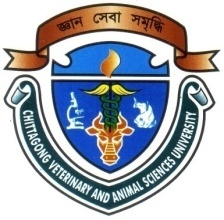 Presented ByName:  Md.Tanzir HossainRoll No: 09/45Reg. No: 455Intern ID: G-66Session: 2008-2009Submitted in partial satisfaction of the requirements for the degree of DOCTOR OF VETERINARY MEDICINE Faculty of Veterinary Medicine Chittagong Veterinary & Animal Sciences University Approved By………………………………………………Signature of the SupervisorDr. Md. Anowar ParvezAssistant ProfessorDept. of Medicine and SurgeryChittagong Veterinary and AnimalSciences UniversityOctober 2015ACKNOWLEDGEMENT All the praises are due to the Almighty Allah, the creator and soul authority of universe, who enabled me to complete this work successfully.     I express my sincere and humble gratitude and immense indebtedness to my reverend teacher and internship supervisor Dr.Anowar Parvez, Assistant professor, Department of Medicine and Surgery, Faculty of Veterinary Medicine, Chittagong Veterinary and Animal Sciences University, for his valuable guidance, suggestion, supervision and encouragements during the entire period of this study to complete this report.                                                                                                                                                                               I am thankful to the Dr.Supan Nandy, Thana Livestock Officer ,Panchlaish, Chittagong, for his kind co-operation, valuable advice and suggestions.Lastly, but not least, the author extended his appreciation to all of my teachers and parents who have inspired me in various ways.The Author October, 2015List of contentsLIST OF THE TABLESSL.NOChaptersTopicsPage No.1AbstractI2IIntroduction1-33IIMaterials and Methods4-84IIIResults 9-115IVDiscussion126 VConclusion 137References148Biography15Sl.No.Table TitlePage No.1Treatment schedule used for different kinds of skin diseases at TVH6-72Different types of skin diseases in cattle and goats93Frequency Distribution of different types of skin diseases in different species104Frequency distribution of skin diseases according to different etiological agent11